Herrn BezirksbürgermeisterOliver StensAugust-Wagner-Platz 2-444339 DortmundFraktion in derBezirksvertretung EvingFraktionsvorsitzenderEdgar FreundHörder Semerteichstr. 19244263 DortmundTelefon: 0173-77635785Email: edgar.freund@gruene-dortmund.deInternet: www.gruene-dortmund.de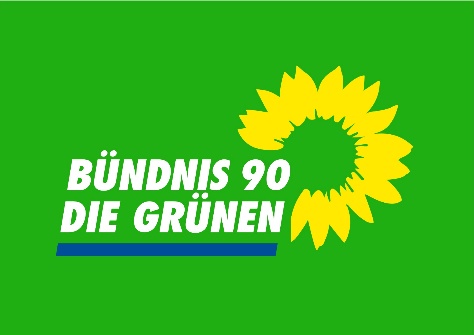 Edgar Freund – Hörder Semerteichstr. 192 – 44263 DortmundDer blaue Text ist ein Hinweistext und wird nicht gedruckt.Textmarken (graue Striche) mit der Maus ansteuernBetreff:Anrede:14.01.2024Antrag zur öffentlichen Sitzung der Bezirksvertretung Eving am 31.01.2024Sehr geehrter Herr Bezirksbürgermeister,Textbeginnwir bitten um die Aufnahme des folgenden Antrages „Umwandlung der Straße Peddenbrink in eine Fahrradstraße“ in die Tagesordnung der öffentlichen Sitzung am 31.01.2024.Beschluss: Die Bezirksvertretung Eving beschließt, die Straße Peddenbrink zwischen der Wittichstraße und dem Schiffhorst in eine Fahrradstraße umzuwandeln.Begründung: Die Straße Peddenbrink ist eine kleine, schmale Straße, durch die auch ein Linienbus von DSW21 fährt. Durch viele Bürgereingaben an die Evinger Politik ist bekannt, dass es oft zu gefährlichen Verkehrssituationen kommt. Das ist größtenteils bauartbedingt und gefährdet besonders die Fahrradfahrer. Um diese Gefährdung zu reduzieren und den gesamten Verkehr zu ordnen, wird eine Umwidmung des Peddenbrink in eine Fahrradstraße, mit Durchfahrtserlaubnis für den übrigen Verkehr, beantragt.    Mit freundlichen GrüßenBÜNDNIS 90/DIE GRÜNEN in Eving